LOYOLA COLLEGE (AUTONOMOUS), CHENNAI - 600 034DateTime ::03/11/20121 :00 - 4 :00Dept.No.Max. : 100 MarksB.Com. DEGREE EXAMINATION - COMMERCEFIRST SEMESTER - NOVEMBER 2012EC 1101 - GENERAL ECONOMICS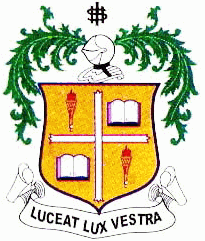 PART – AAnswer any FIVE questions in about 75 words each:          				     (5 x 4 = 20)State Robbins scarcity definition.Is market demand affected by price expectations? – Explain.What are the FIVE types of price elasticities?Distinguish between GNP and GDP.Write a short note on Marginal Propensity to Consume.Bring out the relationship between MC and AC curves.Define and briefly explain the term ‘Velocity of Money’.PART – BAnswer any FOUR questions in about 300 words each:				                 (4 x 10 = 40)Explain the deductive and inductive methods and their uses.Enumerate the merits and demerits of direct and indirect taxes.‘The demand curve need not always be a downward sloping curve’ – Explain.Give an account of the various features of Perfect Competition.Explain the ‘Objective Factors’ that influence the consumption function.Explain the various features of labour as a factor of production.Analyse the functions of money.PART – CAnswer any TWO questions in about 900 words each:                                     (2 x 20 = 40)Explain in detail how the Central Bank controls Money Supply.Illustrate the long-run and short-run equilibrium in a Monopoly market.Explain the various methods of measuring National Income and enumerate the difficulties in measuring National Income.What are the causes of inflation and suggest remedies?*******